FORMULAIRE DE DEMANDE D'EMPLACEMENT SUR LE MARCHÉ COMMUNALJ'ai l'honneur de solliciter un emplacement sur le marché estival de votre commune :(à compléter)Nom : 	Prénom :		Date et lieu de naissance : 	Représentant la société, l'entreprise (si nécessaire) :	N° SIRET		Adresse :	Téléphone fixe : 	Téléphone portable : 	Mail :	@	Produits vendus : 	Emplacement : Pour la saison estivaleA la journée (emplacement passager)Nombre de mètres linéaires :Jusqu’à 5 MLPlus de 5 MLElectricité (hors balance et caisse enregistreuse) ouinon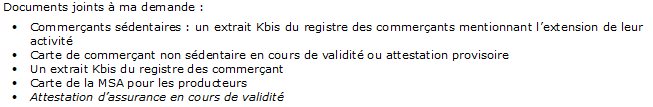 Le _________________________Signature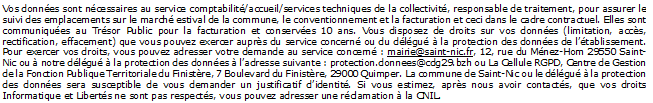 
RÉSERVÉ À L’ADMINISTRATIONNom : 	Prénom : 	N° SIRET : 		L’emplacement pour le marché communal est :AutoriséRefuséMontant de l’emplacement (tarifs 2022) :Pour la saison estivale : un titre de recettes vous sera envoyé par les services du Trésor Public.Jusqu’à 5 ML : 50 €Plus de 5 ML : 90 €A la journée (emplacement passager, payable à la journée) : 15 €Le ___________________
Le Maire,Annie KERHASCOËT